Conforms to Regulation (EC) No. 1907/2006 (REACH), Annex II, as amended by Regulation (EU)No. 2015/830 – United Kingdom (UK) and Australian Requirements SAFETY DATA SHEET                                                     310 Alkaline Cleaner_________________________________________________________________________________________________________                                                                                                                           1 – IDENTIFICATION OF THE SUBSTANCE/PREPARATION AND OF THE COMPANY UNDERTAKINGPRODUCT NAME:			310 Alkaline CleanerPRODUCT NUMBER:		                    9-310RECOMMENDED USE:                                        Aircraft coatings and cleanersRESTRICTIONS ON USE:                                     Not applicable                                     SUPPLIER:				Poly-Fiber, Inc.                                                                        				(951) 684-4280				(951) 809-7144				(760) 782-1947EMERGENCY TELEPHONE:		(800) 424-9300 ()				(703) 527-3887 (International – Call Collect)                                      _________________________________________________________________________________________________________2 - HAZARDS IDENTIFICATIONGHS Hazard CategoryEye Irritation -                Category 2ASkin Irritation-                Category 2Respiratory Irritation-   Category 3  Specific target organ toxicity (single exposure) – Category 3, Central Nervous System H336Label ElementsPictograms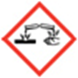 Signal WordDANGERHazard StatementsIrritating to eyes and skinMay cause drowsiness or dizzinessHarmful: danger of serious damage to health by prolonged exposure through inhalationPossible risk of harm to the unborn childHarmful: may cause lung damage if swallowedPrecautionary StatementsPreventionKeep away from heat/sparks/open flames/hot surfaces. – No smoking. Store in a well-ventilated place. Keep container tightly closed.  Do not handle until all safety precautions have been read and understood. Wear protective gloves/protective clothing/eye protection/face protection. Do not breathe mist/vapors/spray. ResponseINHALATION:	Move the victim to a fresh air place immediately. Get medical attention if discomforts persist.INGESTION:	Rinse mouth with clean water immediately. DO NOT induce vomiting. Get medical attention immediately. If vomiting occurs, keep the victim’s head low so that vomits from the stomach will not enter the lungs.SKIN CONTACT:	Remove contaminated clothing and flush the affected skin areas with clean water for at least 15 minutes. Get medical attention if discomforts persist.EYES CONTACT:	Make sure all contact lenses are removed before flushing the eyes with eye lids open with clean water for at least 15 minutes. Get medical attention promptly if symptoms occur after washing.StorageStore in a well-ventilated Place.  Keep container tightly closed.  Keep cool.  Store in a locked cabinet, cage or room.DisposalDispose of contents and container in accordance with all local, regional, national and international regulations.CLASSIFICATION (1999/45)	XI, C, R35, R36/37/38, _____________________________________________________________________________________________________________________3 – COMPOSITION /INFORMATION ON INGREDIENTS_____________________________________________________________________________________________________________________The Full Text for all R-Phrases and S-Phrases is displayed in Section 15COMPOSITION COMMENTSThe data shown are in accordance with the latest EC Directives.4- FIRST AID MEASURESNOTICE:  		Reports have associated repeated and prolonged occupational overexposure to solvents with permanent brain and nervous system damage.  Intentional misuse by deliberately concentrating and inhaling the contents may be harmful or fatal.INHALATION HEALTH RISKS AND SYMPTOMS OF EXPOSURE:  Low hazard for usual industrial handling by trained personnel.	SKIN AND EYE CONTACT HEALTH RISKS AND SYMPTOMS OF EXPOSURE:  Although this is a water system, some people may be sensitive to some ingredients.  These people may experience skin irritation, defatting and/or dermatitis.  Eye contact with this product should be avoided.  This may cause irritation and the eyes should be flushed with water for at least 15 minutes.   INGESTION HEALTH RISK AND SYMPTOMS OF EXPOSURE:  Preexisting eye, skin, heart, central nervous system and respiratory disorders may be aggravated by exposure to this product.HEALTH HAZARDS (ACUTE AND CHRONIC):  Being a water-reducible system, health hazards are minimized.  However, care must be exercised in its use.  Breathing the vapors may irritate the nose and throat.  Detectable amounts of chemicals or substances known to the state of  to cause cancer, birth defects, or other reproductive harm may be found in this product.  Use care when handling chemical and petroleum products even though they are water reducible.CARCINOGENICITY:    NTP CARCINOGEN: N/A          IARC MONOGRAPHS:  N/A        OSHA REGULATED:  N/AMEDICAL CONDITIONS GENERALLY AGGRAVATED BY EXPOSURE TO THIS PRODUCT:  Preexisting eye, skin, heart, central nervous system and respiratory disorders may be aggravated by exposure to this product.EMERGENCY AND FIRST AID PROCEDURES:  Remove victim to fresh air and restore breathing if required.  Call a physician if required.  If breathing stops give artificial respiration.  Keep person warm.  Never give anything by mouth to an unconscious person.  Do not induce vomiting.  If spontaneous vomiting occurs, keep head below hips to prevent aspiration of liquid into the lungs.5- FIRE FIGHTING PROCEDURESEXTINGUISHING MEDIA:  			CO2, Dry Chemical, Water FogSPECIAL FIREFIGHTING PROCEDURES:  	Do not enter a confined area without full bunker gear including a positive-pressure NIOSH-approved self-contained breathing apparatus.  Decomposition products may form toxic materials.  Non-flammableUNUSUAL FIRE AND EXPLOSION HAZARDS: 	Not known6-ACCIDENTAL RELEASE MEASURESPERSONAL PRECAUTIONS:		Wear protective clothing as described in Section 8.ENVIRONMENTAL PRECAUTIONS: 	Spillages or uncontrolled discharges into watercourses must immediately be alerted to Environmental Agency or other appropriate regulatory authority.SPILL CLEANUP METHODS:		Keep combustibles away from spilled material. Extinguish all ignition sources. Avoid sparks, open flames, and smoking. Ventilate. Absorb in vermiculite, dry sand, or earth and place into containers for disposal.7-HANDLING AND STORAGEUSAGE PRECAUTIONS:		Keep away from heat, sparks and open flames. Avoid spilling, skin and eyes contact.  Use with adequate ventilation and avoid excessive exposure to solvent vapors. Use approved respirator if air contamination exceeds the accepted level.STORAGE PRECAUTIONS:		FLAMMABLE/Combustible. Keep away from oxidizers, open flames and other ignition sources. Keep unused contents in original container and tightly closed lids. Store in a cool, dry and well-ventilated place and at an ambient Temperature not to exceeding above 120o F.STORAGE CLASS:			FLAMMABLE liquid storage.8-EXPOSURE CONTROL/PERSONAL PROTECTIONPROTECTIVE EQUIPMENTS:		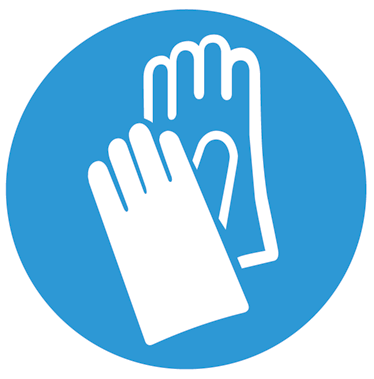 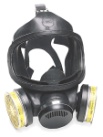 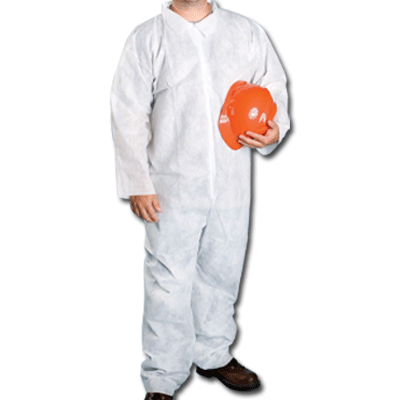 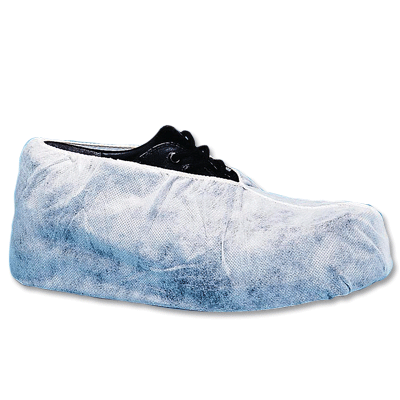 PROCESS CONDITIONS:		Provide eyewash station.ENGINEERING MEASURES:	Provide adequate ventilation. Fully equipped spray booth is recommended to ensure the workers legal exposure limits are not exceeded.RESPIRATORY EQUIPMENT:		Wear respirator with appropriate cartridge for organic solvents and chemicals.HANDPROTECTION:			Wear approved gloves such as Neoprene, Nitrile or Rubber types.EYE PROTECTION:			Wear splash-proof goggles.OTHER PROTECTION:			Wear appropriate clothing to prevent any possible skin contact.HYGIENE MEASURES:	DO NOT SMOKE IN THE WORK AREA.  Wash at the end of each work shift and before eating, drinking or smoking. Promptly remove contaminated clothing. 9- PHYSICAL AND CHEMICAL PROPERTIESAPPEARANCE:			LiquidCOLOR:				Green or Brown.  ODOR:				Pine scentBOILING POINT:			Not EstablishedRELATIVE DENSITY:		1.06 g/mLVAPOR DENSITY:			Heavier than airFLASH POINT:			Not Determined (Closed Cup)FLAMMABILITY LIMITS:		LOWER: NA 	UPPER:  NASOLUBILITY VALUE (g/100g H2O @ 20oC):		CompleteVOLATILE ORGANIC COMPOUND(VOC):				0 g/L_________________________________________________________________________________________________________10- STABILITY AND REACTIVITY STABILITY:  			StableCONDITIONS TO AVOID:  		Heat will coagulate productINCOMPATIBILITY (MATERIALS TO AVOID):  Material very stable but may react with strong acids while in liquid form.	HAZARDOUS DECOMPOSITION OR BYPRODUCTS:  N/AHAZARDOUS POLYMERIZATION:  	N/A___________________________________________________________________________________________________________________________________________11-TOXICOLOGICAL INFORMATIONTetrasodium Pyrrophosphate (CAS#7722-88-5): Acute Eye Irritation: Toxicological Information and Interpretation:eye - eye irritation, rabbit. Moderately to severely irritating. Acute Skin Irritation: Toxicological Information and Interpretation:skin - skin irritation, rabbit. Non-irritating.Acute Dermal Toxicity: Toxicological Information and Interpretation:LD50 - lethal dose 50% of test species, > 2000 mg/kg, rabbit. Acute Respiratory Irritation: No test data found for product.Acute Inhalation Toxicity: No test data found for product.Acute Oral Toxicity: Toxicological Information and Interpretation:LD50 - lethal dose 50% of test species, 4000 mg/kg, rat., LD50 - lethal dose 50% of test species, 2980 mg/kg, mouse.LD50 - lethal dose 50% of test species, 2150 mg/kg, rat (male). LD50 - lethal dose 50% of test species, 1825 mg/kg, rat (female).Chronic Toxicity: This product does not contain any substances that are considered by OSHA, NTP, IARC or ACGIH tobe "probable" or "suspected" human carcinogens.Trisodium Phosphate (CAS#10101-89-0) : Investigated as a mutagen: LD50/rat/oral=7400 mg/kgTetrapotassium Pyrrophosphate (CAS#7320-34-5) : Oral - rat LD50: 2,980 mg/kg; slightly toxic, Dermal - rabbit LD50: > 7,940 mg/kg; practically nontoxic , Eye Irritation - rabbit: severely irritating, Skin Irritation - rabbit: 0.5/8.0 (24-hr. exposure); practically nonirritating, Following repeated exposure (13-weeks) to this product in their food, kidney damage with changes in body weight, food consumption, clinical parameters and organ weights were reported at high-dose levels in rats. This material has been defined as a hazardous chemical under the criteria of the OSHA Hazard Communication Standard (29 CFR 1910.1200).Sodium Hydroxide (CAS#1310-73-2) : EYE EFFECTS: Severely irritating, corrosive (rabbit) [RTECS 1986, NIOSH 1975],SKIN EFFECTS: Severely irritating, corrosive (rabbit) [RTECS 1986, PB 234-899 1974], DERMAL LD50: Corrosive, ORAL LD50: 400 mg/kg (rabbit) LDLo [PB 234-899 1974], INHALATION LC50: Corrosive, TARGET ORGANS: Skin, eyes, mucous membranesACUTE EFFECTS FROM OVEREXPOSURE: Sodium hydroxide is corrosive and may produce severe eye, skin and respiratory tract irritation and upper gastrointestinal tract damage. Ingestion of concentrated solutions has caused death in animals and humans. [Gosselin, Smith & Hodge, 1984; PB 234-899 1974], CHRONIC EFFECTS FROM OVEREXPOSURE: Sodium hydroxide may produce inflammation of the eyes, skin, and mucous membranes. Esophageal carcinoma at the site of chronic lyestricture has been reported. [Gosselin , Smith & Hodge 1984], CARCINOGENICITY: NTP: Not listed, IARC: Not listed, OSHA: Not listed  OTHER: Not Listed (ACGIH)12- ECOLOGICAL INFORMATIONTetrasodium Pyrrophosphate (CAS#7722-88-5):Ecotoxicological Information: No data found for product. Chemical Fate Information: No specific biodegradation test data located. While the alkalinity of this material is readily reduced in natural waters, the resulting phosphate may persist indefinitely or incorporate into biological systems.Trisodium Phosphate (CAS#10101-89-0): Environmental Fate: No information found. Environmental Toxicity: No information found.Tetrapotassium Pyrrophosphate (CAS#7320-34-5): Environmental toxicity: The following data have been classified using the criteria adopted by the European Economic Community (EEC) for aquatic organism toxicity. 96 hr. LC50 >100 mg/L (Rainbow trout & Medina, Inland silverside) - Practically non-toxic, 96 hr. LC50 >100 mg/L (Mysid shrimp) - Practically non-toxic, 48 hr. EC50 >100 mg/L - Practically non-toxic (Daphnia magna). Environmental fate: when dissolved / hydrolyzed in water it yields completely mineralized materials.Sodium Hydroxide (CAS#1310-73-2) : ECOTOXICOLOGICAL INFORMATION: Bluegill sunfish: 48-hour LC50 = 99 mg/LMosquito fish: 96-hour LC50 = 125 mg/L, Brown shrimp (Crangon crangon): 48-hour LC50 = 30 - 100 mg/L. The damaging effects are mostly a consequence of the increase in pH. The upper pH limit tolerated by most freshwater fish is 8.4; the pH must generally be greater than 9 before the aqueous environment becomes lethal for fully developed fish. Freshwater algae are destroyed above pH 8.5. Concentrations of 20 to 100 mg/L have been reported to kill salmon, trout, carp and crayfish. [Ref. , Environment Canada,Environmental Protection Service, Sodium Hydroxide Environmental and Technical Information for Problem Spills. June 1984]CHEMICAL FATE INFORMATION: The pH effect of sodium hydroxide in water is naturally reduced by the absorption of atmospheric carbon dioxide. This reduction is also effected by dilution with water and by the natural acidity of a given water body. There is no degradation of sodium hydroxide in waters, only loss by absorption or through chemical neutralization.13 – DISPOSAL CONSIDERATIONSHazardous wastes should be sent to a RCRA approved incinerator or disposed of in a RCRA approved waste facility. Dispose of container and unused contents in accordance with federal, state and local requirements.I certify that all chemicals in this shipment comply with all applicable rules or orders under TSCA and that I am not offering a chemical substance for entry in violation of TSCA or any applicable rule or order under TSCA.14 – TRANSPORT  INFORMATIONConforms to Regulation (EC) No. 1907/2006 (REACH), Annex II, as amended by Regulation (EU) No. 2015/830 – United Kingdom (UK) and Australian Requirements DOT / ADR / RID Classification DOT / ADR / RID PROPER SHIPPING NAME:  SoapPRIMARY HAZARD CLASS/DIVISION:		Not regulated		UN/UA NUMBER:				Not regulatedPACKING GROUP:				Not regulatedIMDG and ADN ClassificationIMDG:  NOT REGULATEDIATA:   NOT REGULATEDGHS PRODUCT LABEL:		          			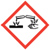 WARNINGCAUSES SERIOUS EYE IRRITATION. CAUSES SKIN IRRITATION. MAY CAUSE ALLERGIC SKIN REACTION. HARMFUL OR FATAL IF SWALLOWED AND ENTERS AIRWAYS.Refer to MSDS for additional information on safe handling / use. - Keep out of reach of children. For Industrial Use Only.Contains:  Tetrasodium Pyrrophosphate, Trisodium Phosphate, Tetrapotassium Pyrrophosphate, and Sodium Hydroxide.   This product contains one or more chemicals known to the State of California to cause cancer, birth defects, and/or other reproductive harm.Hazards: May be corrosive to metals. Causes severe skin burns and eye damage. May cause respiratory irritation. Harmful to aquatic life.Precautionary Statement(s): Wash hands thoroughly after handling. Wear protective gloves/protective clothing/eye protection/face protection. Avoid breathing dust/fume/gas/mist/vapors/spray. Use only outdoors or in a well-ventilated area. First Aid:  Inhalation - Move person to fresh air. If symptoms occur obtain medical attention. Skin Contact - Wash affected skin with soap and water. If symptoms occur obtain medical attention. Eye Contact - If substance has got into the eyes, immediately wash out with plenty of water for at least 15 minutes. If symptoms occur obtain medical attention. Ingestion - Do not induce vomiting. Drink one glass of water. If symptoms occur obtain medical attention15 – REGULATORY INFORMATIONHazards: May be corrosive to metals. Causes severe skin burns and eye damage. May cause respiratory irritation. Harmful to aquatic life.Precautionary Statement(s): P264: Wash hands thoroughly after handling. P280: Wear protective gloves/protective clothing/eye protection/face protection. P261: Avoid breathing dust/fume/gas/mist/vapors/spray. P271: Use only outdoors or in a well-ventilated area.CODES:		 									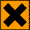 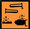 				XI		C			XI=harmfulC=corrosiveR-Phrases:R35:	Causes severe burnsR36/37/38: Irritating to eyes, respiratory system and skinS-Phrases:S24/25:	Avoid contact with skin and eyesS26:	In case of contact with eyes, rinse immediately with plenty of water and seek medical adviceS28A:	After contact with skin, wash immediately with plenty of waterS37:	Wear suitable glovesS37/39:	Wear suitable gloves and eye/face protectionS45:	In case of accident or if you feel unwell seek medical advice immediately (show the label where possible)H-Statements:H302:		Harmful if swallowedH318:		Causes serious eye damageP-Statements:P280:		Wear protective gloves/eye protection/face protectionP305+P351+P338:	If IN EYES, rinse cautiously with water for several minutes. Remove contact lenses, if present and easy to do. Continue rinsing.16- DISCLAIMERAbove information is based on data supplied to us and is believed to be correct.  Since the information contained herein may be applied under conditions beyond our control and with which we may be unfamiliar and since the data made available subsequent to the date hereof may suggest modifications of the information, we do not assume responsibility for the results of its use.  This information is furnished upon the condition that the person receiving it shall make his own determination of the suitability of the material for his particular purpose.  It is the user's obligation to determine the safe use of it. .                                            NameEC No.CAS No.Content %Classification (67/548/EEC)Tetrasodium Pyrophosphate231-767-17722-88-50-10%H302, H318, P280, P305+P351+P338TrisodiumphosphateNot listed10101-89-00-10%XI, R36/37/38, S26, S37/39Tetrapotassium Pyrophosphate230-785-77320-34-50-40%XI, R36/37/38, S24/25, S37, S45, S28ASodium Hydroxide215-185-51310-73-2  <1%C, R35, S26, S37/39, S45NameWorkplace  Exposure LimitsRemarksTetrasodium PyrophosphateACGIH: 10 mg/m3 TWA (inhalable particles), 3 mg/m3 TWA (respirable  particles)NIOSH:  Not listedOSHA-Final PELs:  15 mg/m3 TWA (total dust), 5 mg/m3 TWA (respirable fractionConsult local authorities for acceptable exposure limitsTrisodiumphosphateACGIH:  Not listedNIOSH:  Not listedOSHA-Final PELs:  Not listedSame As AboveTetrapotassium PyrophosphateACGIH:  Not listedNIOSH:  Not listedOSHA-Final PELs:  Not listedSame As AboveSodium HydroxideACGIH:  2 mg/m3 CeilingNIOSH:  10 mg/m3 IDLHOSHA-Final PELs:  2 mg/m3 TWASame As Above